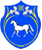 РОССИЙСКАЯ ФЕДЕРАЦИЯРЕСПУБЛИКА ХАКАСИЯАДМИНИСТРАЦИЯЦЕЛИННОГО СЕЛЬСОВЕТА ПОСТАНОВЛЕНИЕ15._января_.2018 г.                         с. Целинное                             № 5Об утверждении муниципальной программы«Комплексное развитие транспортной инфраструктуры на территории Администрации Целинного сельсовета Ширинского района Республики Хакасия на 2018-2028 годы»          В соответствии с Федеральным законом от 06.10.2003 года № 131-ФЗ «Об общих принципах организации местного самоуправления в Российской Федерации», на основании постановления Правительства Российской Федерации от 25.12.2015 года Пр-N1440 «Об утверждении требований к программам комплексного развития транспортной инфраструктуры поселений, городских округов», руководствуясь Уставом Муниципального образования Целинного сельсовета, администрация Целинного сельсовета Ширинского района Республики Хакасия ПОСТАНОВЛЯЕТ:        1. Утвердить муниципальную программу «Комплексное развитие транспортной инфраструктуры на территории Администрации Целинного сельсовета Ширинского района Республики Хакасия на 2018-2028 годы» (Приложение)       2. Настоящее постановление вступает в силу со дня его опубликования (обнародования) и подлежит размещению на официальном сайте в сети «Интернет».      3.  Контроль за исполнением настоящего постановления оставляю за собой. Глава Целинного сельсовета                                            О.М. Чепелин